European Forest Research Plan(EFRP)summary for discussion at the side session of theEFI Annual Conference in Istanbul, Turkey, 4 October 2012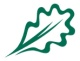 Agenda for the side session:- Introduction to EFRP  - plenary discussions- group work - reporting to the plenaryBackground The aim of the European Forest Research Plan (EFRP) is to give a comprehensive and collective view on future needs for forest and forest related research, targeting in particular EU’s next Framework Programme for research, Horizon 2020, and how forest research -  in a broad sense - can contribute to its Societal Challenges. The EFRP will seek to identify pan-European research needs that are novel and forward-looking, also embracing other sectors outside traditional forestry. It is elaborated in synchrony with the FTP’s Strategic Research Agenda which is also currently being developed, and complements it in issues of relevance to the forestry value chain as defined first and foremost by the research community.  Main themes of the European Forest Research PlanThe following major themes have been identified for the EFRP:Forests and human health & well being Sustainable forest management, and trade-offs, based on ecological principles    Impact assessment of forest management in a multisectoral environmentEcosystem servicesChanging forest ownership & new opportunities, marketsFutures, foresight, driving forces, market trendsWoody biomass for bioenergy; availability and sustainabilityTransport and logisticsTree physiology, genetics & breeding. Wood qualityManaging forests in Europe in an era of change and globalisationGovernance and socio economics of forest management in “socio-ecological systems”Knowledge transfer, communicating forest science and the science-policy interface.Research needs coming out of the first draft are listed below: Forests and human health & well being forests as a source of physical health, mental health, combating obesity etc.urban forests as source of well-being, health, mental; urban environment, cooling effectperception of the green environmentpharmaceuticals from forests (high value added products!)development of services to address these needsincentives to forest owners to develop these servicesSustainable forest management, and trade-offs, based on ecological principles Lessons from biodiversity function experiments and evolutionary ecology for silvicultureRecent influences from complexity science on silvicultureVirgin, ancient and unmanaged forests as reference areas for learning from natureEcological indicators for evaluating sustainable managementManagement regimes at various scales, and fulfilment of functions    Impact assessment of forest management in a multisectoral environmentConceptual frameworks for impact assessment researchScenario analysis;  Tools and methods, and temporal and spatial scales Indicator systems, and comparative valuation of the impacts Data and monitoring systems, scaling issuesScience policy interfaceEcosystem servicesIndicators for forest ecosystem functioning and ecosystem servicesMethods to quantify forest ecosystem services, analysis and optimizationFurther development of the forest ecosystem services frameworkStandardized procedures for the application and evaluation of valuation methodsEU wide database with detailed description and results of existing ES valuation studiesSystematic approach for the estimation of cost of provision of ESPolicy instruments aimed at fostering the sustainable and socially optimal provision of forest goods and services at different scalesNew marketing instruments and channels for the supply of forest goods and servicesInnovative forest policies in the context of wider rural and joint territorial development strategiesAdvanced methods for identifying, quantifying and valuing the impact of regulations (institutions/policies) and actions on the flow of ecosystem servicesChanging forest ownership & new opportunities, marketsEvaluation of the landownership structure and the objectives, behaviour and attitudes of forest ownersState forest enterprises: balance between commercial activities and the provision of public goodAssessing existing innovation systems and support measures for innovation by land owners; evaluation of future opportunities and threats related to innovation and competitiveness among forest ownersUnderstanding and modelling the relationship between landownership structure and the EU forest-related policies, e.g. rural development policy, renewable energy policy, biodiversity conservation and climate change policies, water policy etc.Futures, foresight, driving forces, market trendsClimate change and renewable energy markets, and the related policiesStructural changes in global forest products markets (e.g. declining communication paper consumption; and new technology, regulation and business environment for wood products) New wood fibre based products (bioenergy, biochemicals)Ageing, more affluent and urbanizing Europe increasing the demand for forest services (e.g. recreation, tourism, urban forests, etc.) Increasing importance of many types of forest sector services in terms of value added, turnover, and employment in EU; and simultaneous decline in EU manufacturing in terms of these indicators  Forest sector becoming increasingly cross-sectoral and diverse.Woody biomass for bioenergy; availability and sustainabilityIntegrated biomass supply chains for material and energy use in different forest conditions and under sustainability requirementsAssessment of realisable biomass potentials considering cost-supply curves under variable policy frameworks and incentivesDecisions support systems for optimised biomass use in small, medium, and large-scale bio-energy facilities to enhance efficiency of biomass use across diverse socio-economic conditions. Societal perception of intensified forest management systems with increased residue extractionPractical assessment methods and criteria for sustainable use of woody biomass in forests, other wooded lands, and from landscape management practices.Transport and logisticsDevelopment of harvesting operation planning, harvesting systemsNavigation in the stand (development in forest harvesting machinery) Improvements in log identification and data associationDevelopment of data handling, communication between stakeholders, data platforms, compatibility of data systems, costs for data supplyRouting logistics, optimization of forest road networksTransport systems and modesTree physiology, genetics & breeding. Wood qualityUnderstanding of the whole ecosystem functioning and interaction between all species, including microbial communitiesHighly intense plantations and their potentials, and locationsPlant physiology:  fast methods for non-destructive, high throughput trait assessment Plant physiology: species adapted to climate changeWood technology: Methods for rapid timber and wood assessment for breeding selection and wood/timber allocationNew breeds for specific raw materials (for e.g. refineries)Managing forests in Europe in an era of change and globalisationLarge-scale forest management challenges Multi-functional forestry vs. segregation – separation of the forest ecosystem services on a large-scale in Europe?Increase in productivity (CO2 fertilizing effect – longer vegetation times) vs. increased disturbancesForest management reactions on extreme eventsAdaptation vs. mitigation - Immediate sharp reactions (i.e. large scale forest conversion) or the “climate ramp” in forest management? Strategic and future European scale differentiation of managementConsequences of drastic changes of management strategies (i.e. rotation times, thinning regimes, import of new non-native species) on ecosystem goods and services? Reaction of management on invasive species – new challengesHow should human intervention react on biome shifts? How can they be modelled?Integration of global developments into forest management decisions in EuropeHow can economics be better taken into account when adapting forests in EuropeForest management and socio-economic adaptive capacity in EuropeLinking large-scale dynamic vegetation models to market models – the role of international trade within global change New tools for the management of Europe’s forest from the local to the continental scaleIntegration of uncertainty into management decisions Intelligent use of ensemble forecasts for forest management decisionsNew models for simulating management strategies Diversified policy issues and required management responses (REDD, CAP, EUTR…)Governance and socio economics of forest management in “socio-ecological systems”Distributional aspects of environmental and resource policiesForest and resource industries as a driver for closing the regional knowledge gaps and re-engaging rural workforces in education and knowledge-based jobs Innovation in forest and nature based SMEs for enhanced rural developmentKnowledge transfer, communicating forest science and the science-policy interface.Analysis of stakeholders involved in forest research and its utilization in forest management practices and forest policy Communicating forest sciences, and how can it be made more effective for specific goalsDeveloping science policy interface ‘Weighting’ of science including analysis of the scientific basis of policy-decisions at national and/or EU level, analysis of factors that lead to a diminishing influence of science vis-à-vis other sources, etc.